SPOLEK ROUDNICKÉ ŽENY POŘÁDÁ PRO DĚTI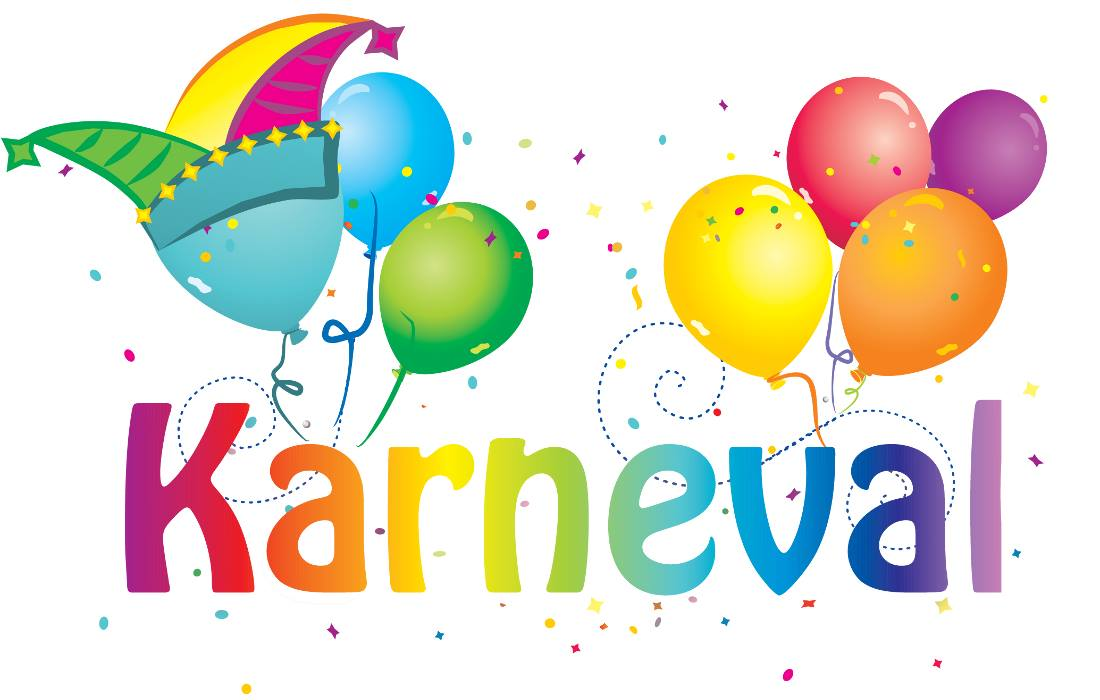 KTERÝ SE USKUTEČNÍ V NEDĚLI 8.3. 2020 OD 15:00 HODIN V HOSPODĚ U FORMANAVSTUPNÉ DOBROVOLNÉ